   Министерство культуры Омской области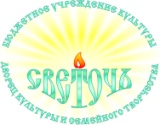 Бюджетное учреждение культуры Омской области «Дворец культуры и семейного творчества «Светоч»г. Омск, 644018, ул. 1-я Шинная, д. 47, тел. (3812) 58-11-12, тел/факс (3812) 58-17-37,                        сайт: дк-светоч.рф, e-mail: dk.svetoch@mail.ruОмская епархия Русской Православной Церкви 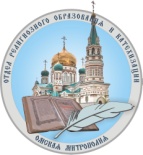 Отдел религиозного образования и катехизации     г. Омск, 6440299, ул. Интернациональная, д. 25, тел. (3812) 519087, 89136779623,                 сайт: www. sofia-sfo.ru  e-mail: sofia-sfo@yandex.ru                                 Уважаемые коллеги!БУК Омской области «Дворец культуры и семейного творчества «Светоч» совместно с Омской епархией Русской Православной Церкви в рамках экскурсионно-паломнической программы «История одного храма» проводят семинар «Свято-Успенский кафедральный собор: история, современность, опыт проведения занятий».  Цель семинара: содействие совершенствованию профессиональной компетентности специалистов сферы культуры и образования в вопросах духовно-нравственного воспитания подрастающего поколения.На семинаре будут рассмотрены следующие темы: история Свято-Успенского кафедрального собора г. Омска; подвиг омских новомучеников и исповедников; методика проведения экскурсионных занятий и экскурсионно-паломнических поездок с детьми. В рамках семинара состоится экскурсия по Свято-Успенскому кафедральному собору.Приглашаем работников учреждений культуры и образования города Омска и Омской области всех типов принять участие в работе семинара. Семинар состоится 20 апреля 2017 года в нижнем приделе Свято-Успенского кафедрального собора по адресу: г. Омск, ул. Тарская, 7. Начало семинара –                      в 13.30 часов, начало регистрации – в 13.00 часов. Заявки на участие в семинаре (с указанием ФИО, должности, места работы, контактной информации) принимаются до 14 апреля 2017 года по т/ф: 8(3812) 58-11-12, e-mail: dk.svetoch@mail.ru. Количество мест ограничено.Директор БУК Омской области«Дворец культуры и семейного  творчества «Светоч»                                                                                                 В.М. ДемченкоРуководитель ОРО и К                                      Омской епархии                                                                              протоиерей Димитрий Олиховисп. Колодина Е.М. 581112, 89136779623                